Activities and Volunteer Program 2022-2023You are required to fill out this two page form every year.This form is a requirement prior to attending school activities such as:Class partiesfield tripsfield dayGrandparent’s dayclassroom visitsother special occasionsNAMEPHONE ()ADDRESSE-MAIL ADDRESS(Please include if possible)Please fill in the following information for all students in your family. You will only need to fill out ONE form.Student’s Name:Student’s Name:Student’s Name:Student’s Name:Teacher:Teacher:Teacher:Teacher:Campus:Campus:Campus:Campus:CHECK ALL CATEGORIES AND CAMPUSES THAT APPLY:FESHESHISHJHSHHSAttending-Parties/Field TripsParent VolunteerCommunity VolunteerHill College VolunteerLearn & Serve/Pals VolunteerWatch DogParents and Volunteers will enhance the quality of our school’s education and make a stronger community.Please direct any questions to Keith Hannah – hannah@hillsboroisd.org or call 254-582-8585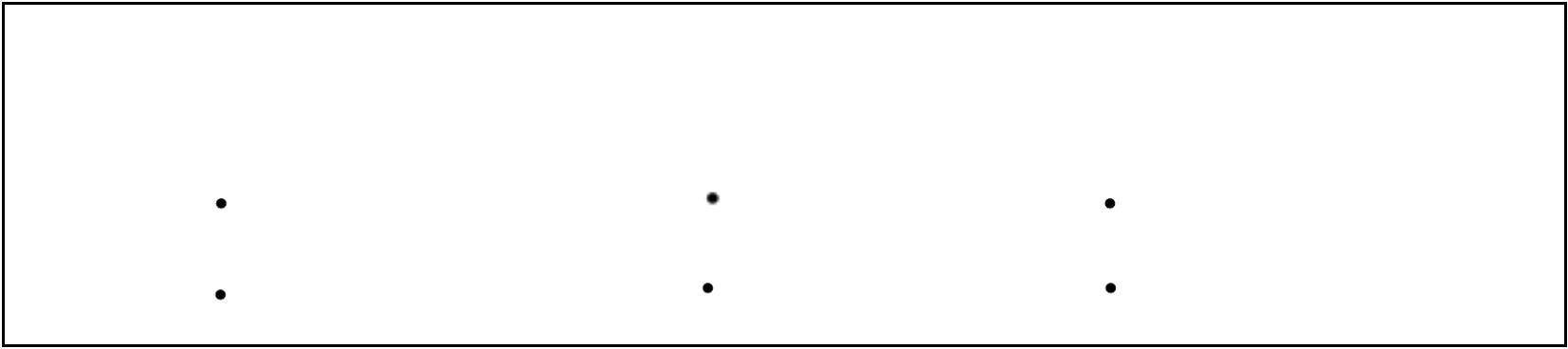 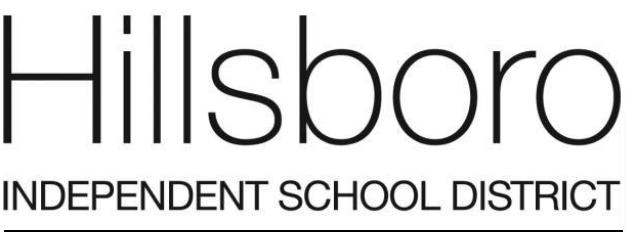 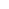 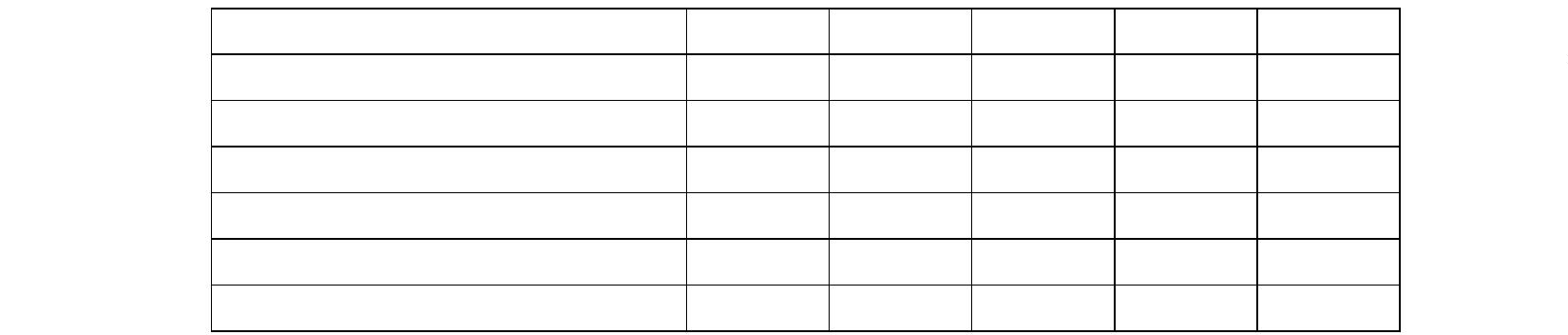 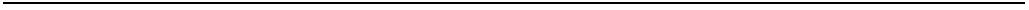 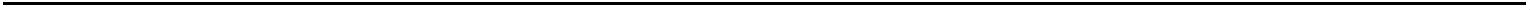 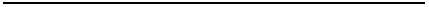 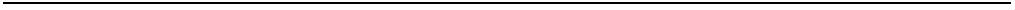 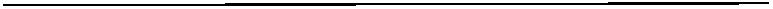 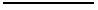 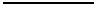 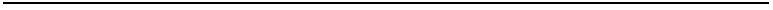 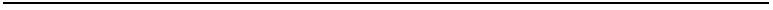 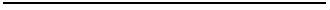 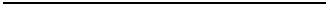 Programa de Actividades y Voluntarios 2022-2023Usted es requerido llenar este formulario de dos páginas cada año escolar.Este formulario es un requerimiento previo a asistir a actividades escolares tales como:Fiestas de la claseDía de los abuelosPaseosDías de campoVisitas a la claseOtras ocasiones especialesNombreTeléfono ()DirecciónDirección de Correo Electrónico(Por favor de incluir si es posible)Por favor de completar toda la información para TODOS sus estudiantes en su familia que son parte del distrito.Usted tan solo necesita completar UN formulario por familia.Nombre del Estudiante:Nombre del Estudiante:Nombre del Estudiante:Nombre del Estudiante:Profesor:Profesor:Profesor:Profesor:Escuela:Escuela:Escuela:Escuela:MARCAR TODAS LAS CATEGORIAS Y ESCUELAS QUE APPLIQUEN:FES HES HISHJHSHHSAsistir a-Fiestas/PaseosPadre VoluntarioVoluntario de la ComunidadVoluntario del Colegio HillVoluntario de Learn &Serve/PalsGuardines-Watch DogLos Padres y Voluntarios realzan la calidad de la educación de nuestras escuelas y harán una comunidad más fuerte.Por favor de dirigir sus preguntas a Keith Hannah – hannah@hillsboroisd.org o llamar al 254-582-8585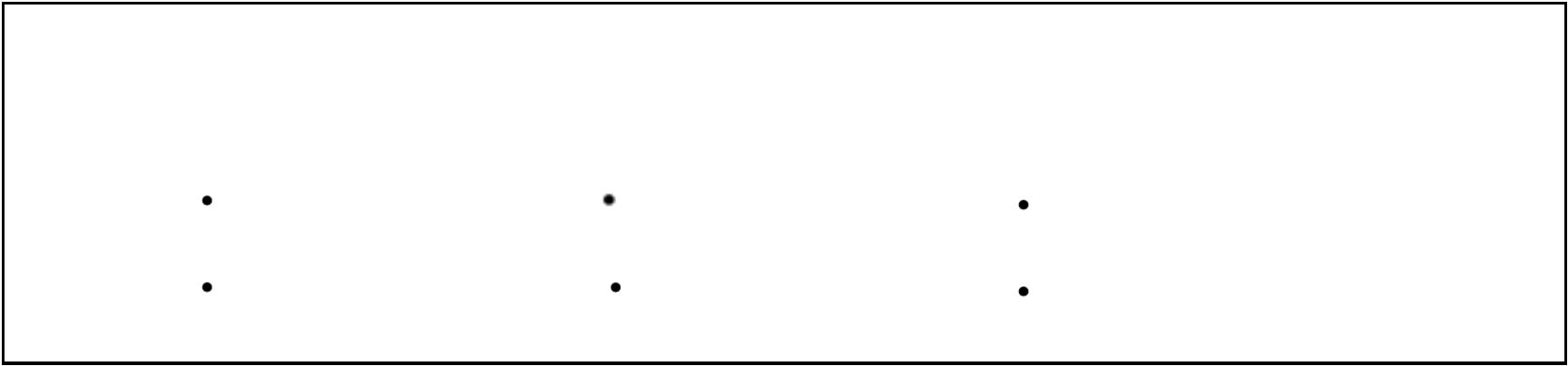 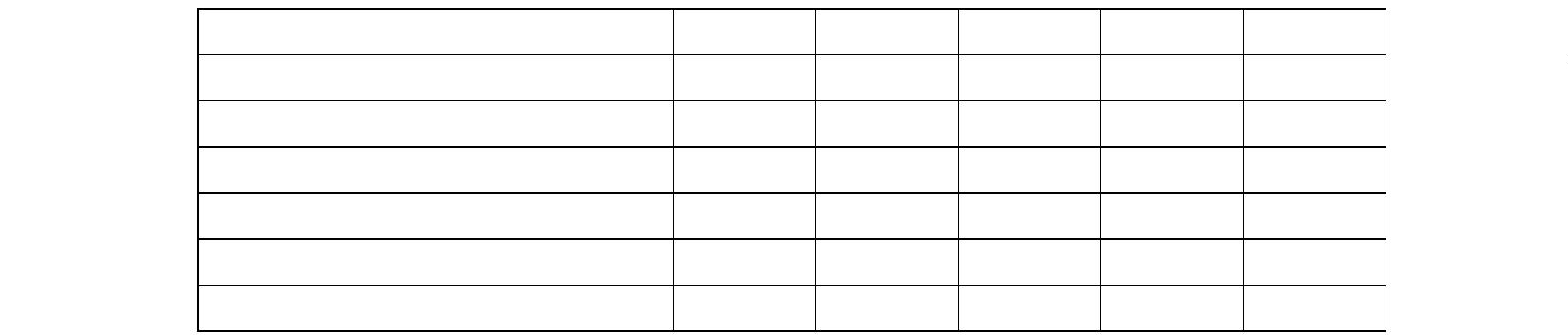 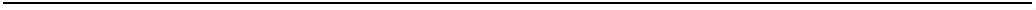 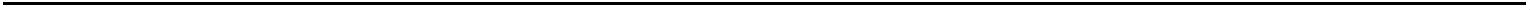 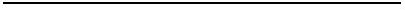 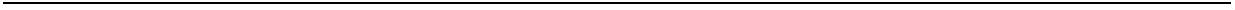 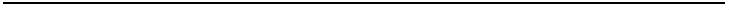 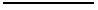 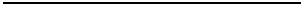 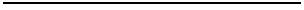 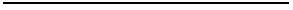 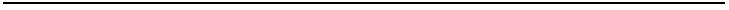 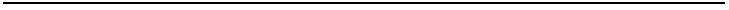 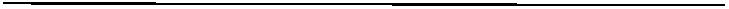 CRIMINAL HISTORY RECORD INFORMATION REQUESTPARENTS AND VOLUNTEERS 2022-2023Confidential*The Hillsboro Independent School District is required by Texas Education Code Chapter 22, Subchapter C toreview the criminal history of applicants, employees, independent contractors, student teachers, and certainvolunteers. The information requested below is necessary to obtain criminal history record information.I understand that the information I am providing about age, sex, and ethnicity will not be used to determineeligibility for employment but will be used solely for the purpose of obtaining criminal history recordinformation.Please print.Name___________________________________________________________________________________LastFirstMiddleDate of Birth _____________________________Driver’s License __________________________________State and NumberMailing Address ________________________________________________________________StreetCityStateZipSex:  Male  FemaleEthnicity:  Asian/Pacific Islander  Hispanic  African American Caucasian______________________________________Signature______________________________________DateCHECK APPLICABLE CATEGORY AND CAMPUS(ES):FESHESHISHJHSHHSAttending-Parties/Field TripsParent VolunteerCommunity VolunteerHill College VolunteerClinical Student TeacherWatch DogFOR OFFICE USE ONLY:*This form will be removed from the application and filed separately in the HR Office.CH SENT BY:_________DATE:_______________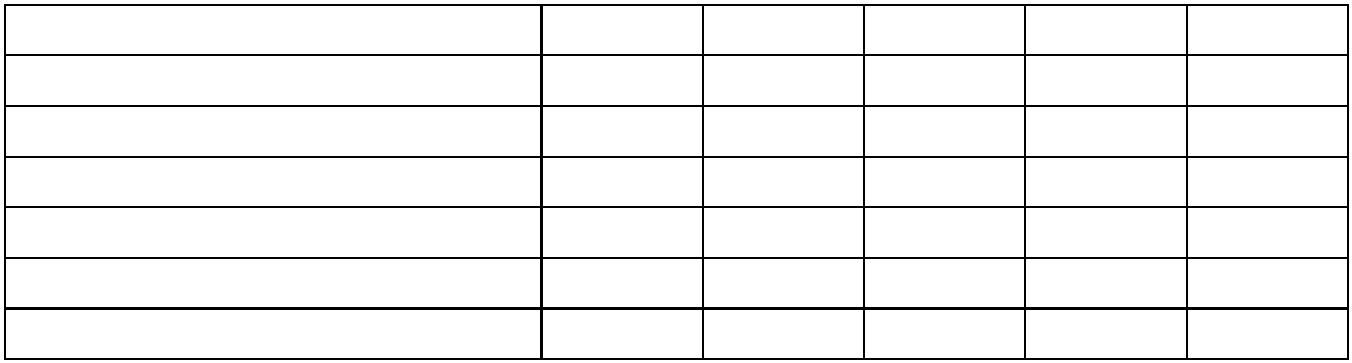 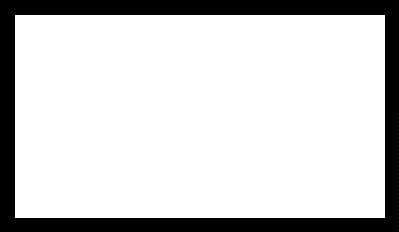 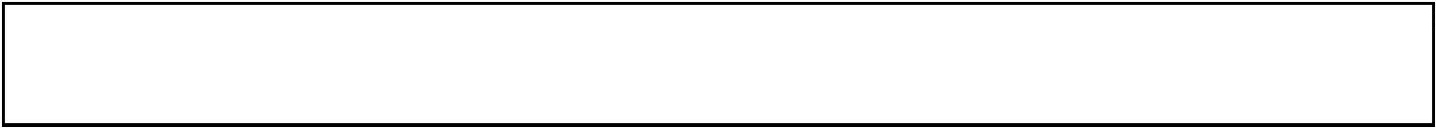 SOLICITUD DE INFORMACIÓN DEL REGISRTO DE ANTECEDENTES PENALESDE PADRES Y VOLUNTARIOS 2022-2023Confidencial*El Distrito Escolar Independiente de Hillsboro esta requerido por el capítulo 22, Subcapítulo C del código de laeducación de Texas revisar la historia criminal de los solicitantes, empleados, contratistas independientes,estudiantes de magisterio, y de algunos voluntarios. La información solicitada abajo es necesaria para obtener lainformación de antecedentes penales.Entiendo que la información que estoy proporcionando sobre edad, sexo, y origen étnico no serán utilizadospara determinar la elegibilidad para el empleo sino será utilizada solamente con el fin de obtener lainformación del registro de antecedentes penales.Por favor imprima.Nombre ________________________________________________________________ApellidoPrimerSegundoFecha de nacimiento ___________________________________Licencia De Conducir/Matricula_________________________Número y EstadoDirección _____________________________________________________________CalleCiudadEstadoCódigoSexo:MasculinoFemeninoAfricanoHispánicoAsiático/Islas del Pacifico______________________________________Firma______________________________________FechaMARCAR TODAS LAS CATEGORIAS Y ESCUELAS QUE APPLIQUEN:FES HES HIS HJHS HHSAsistir a-Fiestas/PaseosPadre VoluntarioVoluntario de la ComunidadVoluntario del Colegio HillEnseñanza ClínicaGuardines-Watch DogUSO DE LA OFICINA:CH SENT BY:_________DATE:_______________* Esta forma será removida y archivada por separado en la oficina de H R.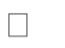 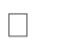 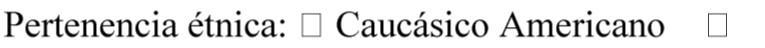 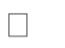 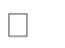 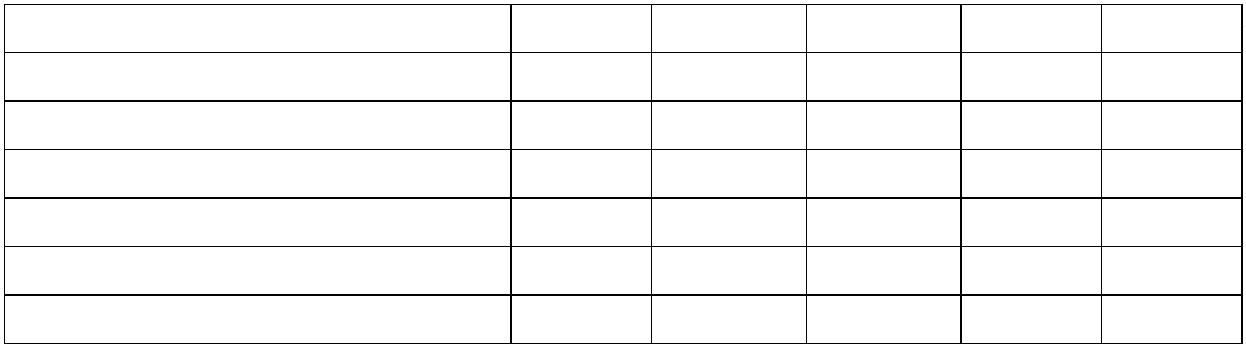 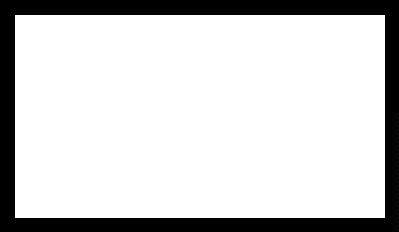 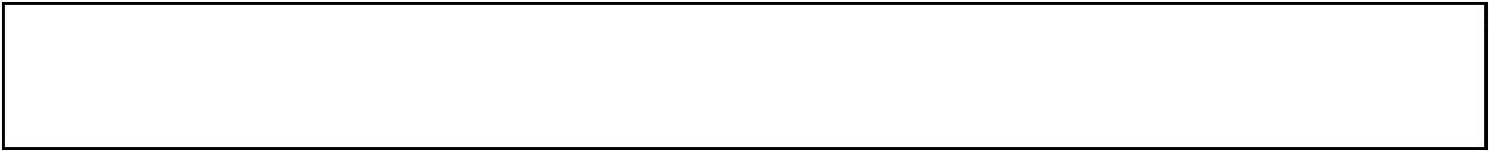 